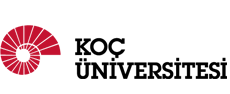 This is to declare that we confirm the application of the below student to study at KU with Erasmus+ International Credit Mobility Program.We hereby declare that the below student is affiliated with our institution and we agree on the recognition of the study programme proposed by the applicant. They have been selected according to the EU Commission’s principle that requires a call for application that addresses all potential participants and a selection process which is fair, transparent, objective and documented, ensuring equal opportunities to participants eligible for mobility (ICM Inter-Institutional Agreement, Part D). All calls, announcements, applicant lists and selection records are kept available upon demand. This certificate is issued upon the applicant’s request to be used only as a requisite for the applied mobility program.Please have the form signed and stamped by your University’s / Institution’s International Office staff, and upload it to KUAPP (Koç University Online Application Portal) along with your application documents.CONFIRMATION OF THE APPLICATIONTo be Completed by the Applicant:To be Completed by the Applicant:Surname: First name:Sending Institution:Sending Institution:Program/Department:Program/Department:To be filled by the Sending Institution To be filled by the Sending Institution To be filled by the Sending Institution To be filled by the Sending Institution To be filled by the Sending Institution Name of signatory:Function of signatory:Phone number of signatory:E-mail address of signatory:Place and date:Signature:Signature:Stamp:Stamp: